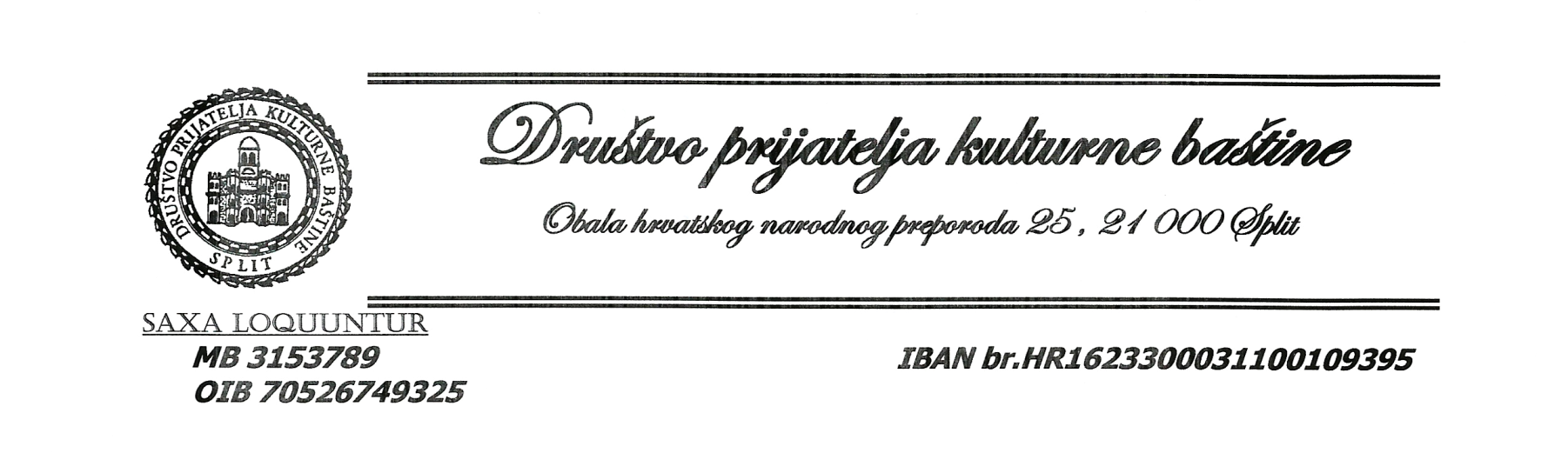 UPUTE AUTORIMA SURADNICIMAMole se autori da se kod pisanja članaka obvezno drže sljedećih uputa.OPĆE NAPOMENETekstovi ne smiju biti duži od 25 kartica. Za rad većeg opsega potreban je poseban dogovor s Uredništvom. Radovi moraju biti pisani isključivo na računalu, a Uredništvu se predaju e-mailom na adresu Društva – kulturna.bastina.split@gmail.com. Fotografije se prilažu odvojeno, numerirane i s obveznim legendama. Svi članci se obvezno daju na lektoriranje, recenziraju se te kategoriziraju. Autori trebaju predložiti recenzenta za svoj članak, a ukoliko to ne učine, odredit će ga Uredništvo.NASLOVNaslov treba biti kratak i precizan. Desno ispod naslova autor navodi svoje ime i prezime, zvanje i službenu adresu. Umirovljenici navode kućnu adresu. Abstrakt, s podacima o načinu istraživanja, korištenoj metodologiji i postignutim rezultatima piše se petitom, u kurzivu, i ne bi smio prijeći 100 riječi. O podacima lijevo od naslova brine se Uredništvo. Autor samostalno predlaže bar tri ključne riječi koje se upisuju ispod abstrakta petitom, u kurzivu.TRAGOVIMA SPLIĆANA NA MLETAČKOJ TERRAFERMIUDK: 325.2(093)(453.1=862)“15“                                              Dr. sc. LOVORKA ČORALIĆIzvorni znanstveni rad                                                              Hrvatski institut za povijestPrimljeno: 16. IV. 1999.                                                             Opatička 10Recenzent: dr. sc. Ivo Babić                                                       10000 Zagreb, HRNa osnovi izvornih vrela iz mletačkog Državnog arhiva (oporuke) i pismohrane Bratovštine sv. Jurja i Tripuna, istražuju se oblici prisutnosti i djelovanja Splićana na području mletačke terraferme. Predmet istraživačke raščlambe su oporuke nekoliko iseljenika iz Splita i Klisa koji su posjedovali imanja (zemljišne posjede) u mletačkome zaleđu.Ključne riječi: Venecija, iseljenici, oporučna ostavština BILJEŠKEBilješke se pišu na kraju osnovnog teksta. Pri navođenju bibliografije treba postupati prema sljedećim primjerima:- Knjige: Radovan Ivančević: Rana renesansa u Trogiru. Split 1997. 25-38.- Časopisi: Stijepo Obad: Dalmacija u Ožanićevo doba. Zadarska smotra, Zadar XLIII/1994. br. 1, 30. (broj pred godinom označava godište)- Novine:Josip Grubač: Izložba četvero Splićana. Slobodna Dalmacija, Split 18. II. 2000. 37. (posljednja brojka označava stranicu)SAŽETAKKratak sadržaj s najvažnijim zaključcima piše se na kraju članka na hrvatskom jeziku,  opsega do jedne kartice. Piše se na posebnom listu, prema sljedećem primjeru:TRAGOVIMA SPLIĆANA NA MLETAČKOJ TERRAFERMISažetakUredništvo se brine o prijevodu sažetka na engleski i(ili) drugi strani jezik koji se smatra relevantnim za priloženi rad.